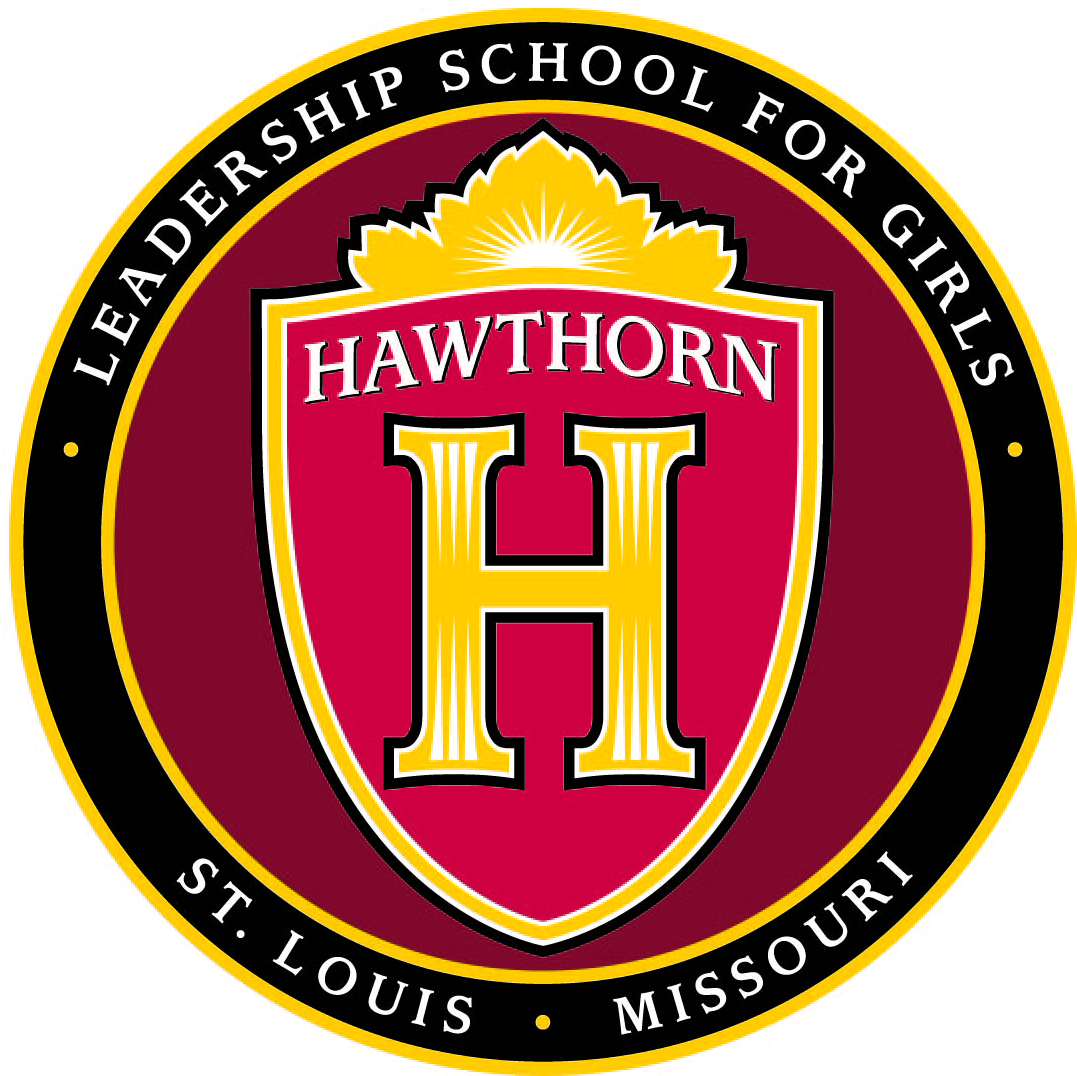 Hawthorn Board of Directors MeetingMonday, November 16, 2015          5:30 p.m. 1901 N. Kingshighway Blvd., St. Louis, MO 63113Conference Call Number: (605) 562-0020Meeting ID: 102-640-373#Call to OrderPublic Comment (please sign in)Approval of minutes from October 20, 2015 board meeting Executive Director’s ReportFounders DayAfter school program Community partnerships/engagementsSpecial opportunities for studentsPrincipal’s ReportEnrollment targets for next year/student recruitmentAcademic check-inSchool culture Board PoliciesRepresentationHomeless Title I parental involvementHiring/Termination DelegationProfessional Development Opportunities Building and GroundsPunch list Maintenance plansBudget and FinanceOctober financialsCheck ledger (October) for board approvalGovernance CommitteeNew board membersBoard committees – charters and committee membersDiscussion of task forcesRecruitmentHuman ResourcesParent and Volunteer EngagementFoundation ReportFundraising PlanEnd of year planningApril event (YWLN EmPower Breakfast)Closed SessionPersonnel    Adjourn2015-16 Board Meetings, all from 5:30 p.m.– 7:00 p.m. unless otherwise notified:September 14February 22October 19March 14November 16April 18December 14May 16January 11June 20